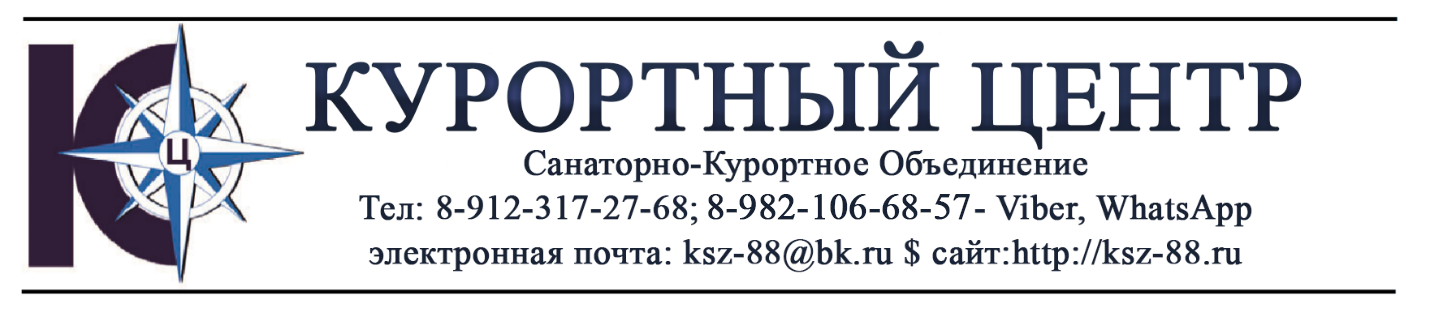 🌸САНАТОРИЙ "ЯКТЫ-КУЛЬ" РБ "Курорт Банное" ПРОФСОЮЗНАЯ СКИДКА 15%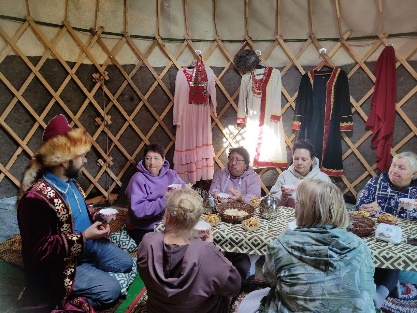 🍁2-х местный стандарт*16.10.2023 - 26.10.202 - 10 дней*23.10.2023 - 02.11.2023 - 10 дней🔸Санаторно-курортная путевка - 4500 р/сутки СКИДКА ПЕНСИОНЕРАМ 10%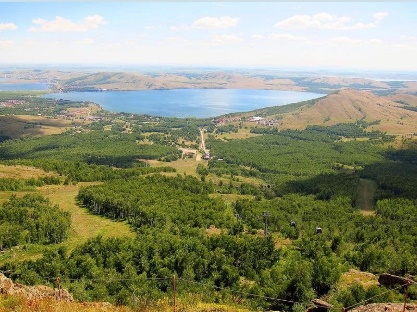 Осенние экскурсии 💥Башкирская юрта💥Семь секретов озера Банное - обзорная экскурсия с подъемом на ГЛЦ.💥Экскурсия в медовую лавку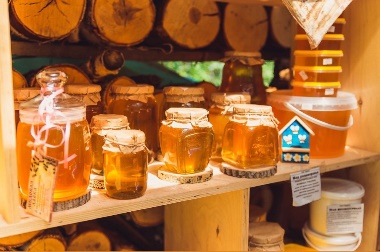 💥Экскурсия в музей генерал-майора Т.И.Кусимова.💥Экскурсия в эко-питомник «Белый лекарь»💥Экскурсия в город Магнитогорск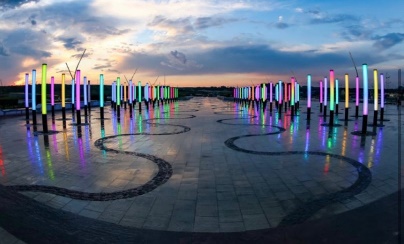 💥Поездка в парк «Притяжение»📱Подробную информацию уточняйте по телефону 8-912-317-27-68👉 КАНАЛ TELEGRAM - https://t.me/Ks1ksB🖥САЙТ - https://ksz-88.ru/❤️ Берегите своё здоровье!🤝VIBER, WhatsApp|-8-912-317-27-68, 8-952-513-73-82, 8-982-106-68-57ПРОФСОЮЗНАЯ СКИДКА 5%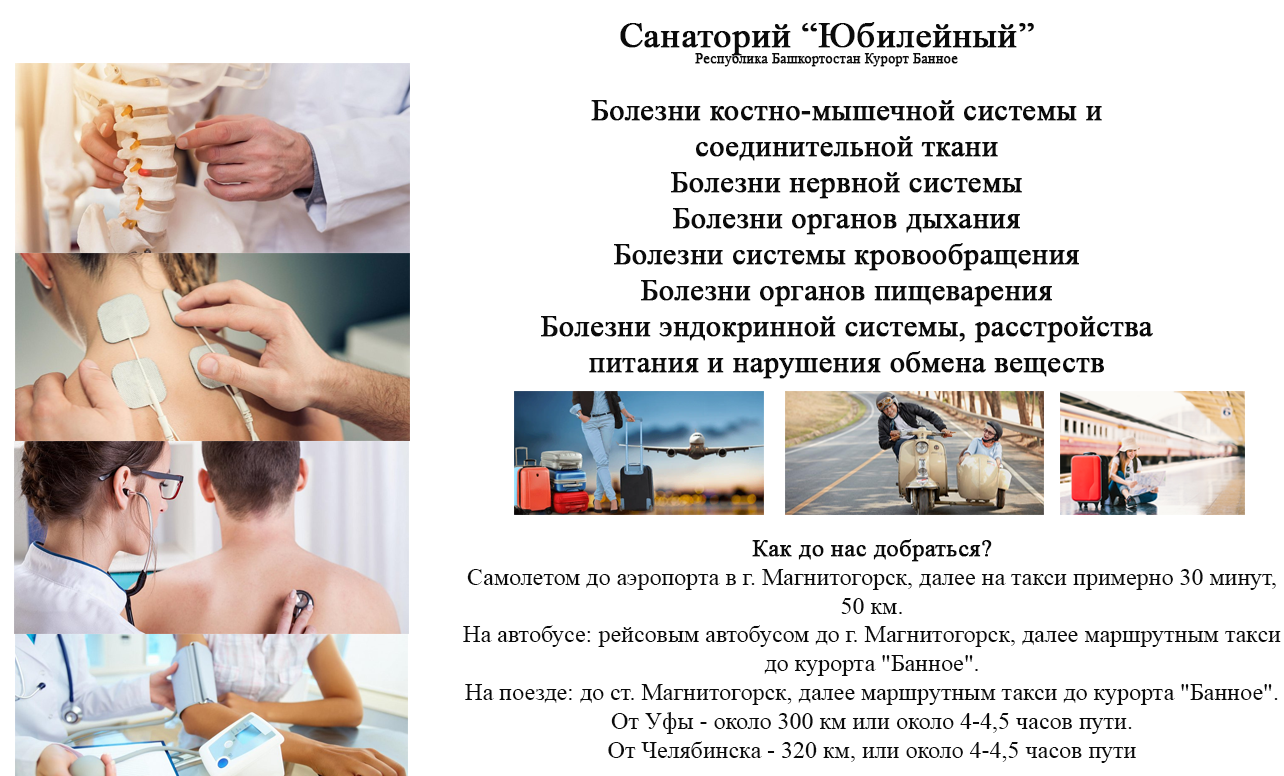 